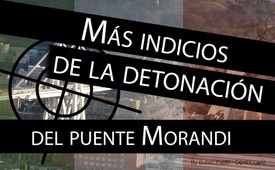 Más  indicios de la detonación del puente Morandi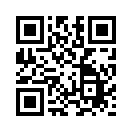 En la emisión de Kla.tv del 18.08.18, la hipótesis de que el derrumbe del puente podría haber sido causado por una explosión surgió de la sugerencia de un ingeniero civil graduado que se especializó en la construcción de puentes. Kla.TV recibió posteriormente más información sobre una posible explosión. Wailing Wall.TV no quiere retenerle estas pruebas circunstanciales y declaraciones de testigos. Forme su propia opinión.14 de agosto de 2018: Un tramo de 250 metros de longitud del famoso "Ponte Morandi" de cuatro carriles se estrella en las profundidades de Génova, Italia. ¿Coincidencia o cálculo político?  Fuerza elemental o ataque de bandera falsa? En un contexto de accidentes igualmente drásticos en el pasado, Klagemauer.TV investigó estas cuestiones en el programa del 18 de agosto (véase: www.kla.tv/12874).
Un ingeniero civil retirado, especializado en la construcción de puentes, señaló dos fenómenos de luz al comienzo del único video publicado que mostraba parte del derrumbe. Esto podría ser una detonación controlada, ya que las explosiones van acompañadas de un destello de luz. Kla.TV recibió posteriormente más información sobre una posible explosión. Mientras que la mayoría de los medios de comunicación ignoran por completo estas referencias, el periódico suizo de cercanías "20 minutos" las comenta tratando de refutarlas.
Según un experto en explosiones, existen varias explicaciones plausibles para estos fenómenos de luz, por ejemplo, líneas aéreas de transformadores derribadas o similares. El experto atribuye el testimonio de testigos oculares de que hubo un fuerte estruendo al hecho de que una cuerda de tensión podría haber sido rasgada. Esto podría llevar a una reacción en cadena. Además, la antigua estructura también fue un factor que provocó el colapso del puente, de acuerdo al periódico  „20 minutos“.
De todas maneras Klagemauer.TV quisiera compartir con ustedes más pruebas circunstanciales y testimonios a favor de la explosión. Forme su propia opinión. 
- El escritor alemán Gerhard Wisnewski informó que "algunas cadenas de televisión pueden haber intentado encubrir los destellos de la explosión por medio de su logotipo".
- Antonio Brencich, catedrático de Ingeniería Civil de la Universidad de Génova, dijo en la FAZ del 15 de agosto: "Este puente fue supervisado en detalle por un grupo de expertos de primera línea. (...) Había un sistema de vigilancia permanente. Por eso no se trataba de un puente descuidado. Se estaba al tanto del envejecimiento de los materiales de construcción, (...) Había medidas de mantenimiento constantes. (…)“
- El 16 de agosto, Wisnewski señaló que había cámaras de vigilancia por todas partes en el puente de la autopista de cuatro carriles y que tenía que haber "imágenes claras" del colapso. Pero, ¿dónde están? 
- A pesar de las muchas cámaras de vigilancia, hasta ahora sólo se ha publicado un vídeo, que aparentemente sólo muestra coches en movimiento. Sin embargo, si se observa más de cerca, se puede ver un destello de luz a las 11:36:23 a.m. y los automóviles en el carril derecho frenan y encienden las luces de advertencia.
- Un camionero reportó una explosión y una onda expansiva.
"Acababa de llegar bajo el puente; abrí  la puerta para salir y oí una explosión. Cuando me di la vuelta, me catapultaba por el aire, me golpeé contra una pared y perdí el aliento. La onda expansiva que me empujó de espaldas me salvó la vida!"
(ver: www.youtube.com/watch?v=5lAqw7y_Iy8)
- Según Wisnewski, la ola de presión no pudo haber sido causada por el colapso del puente, como algunos pensaban. Según el camionero, la explosión fue primero, luego la onda expansiva que lo tiró y lo salvó del puente que se estaba derrumbando.
- El caso de una onda de presión sugiere una explosión y no un cable de acero roto que consiste en un haz grueso de 50 cables de acero.
- Según un telespectador de Kla.TV, el informe del conductor del camión llegó al Rundschau de la emisora bávara el 16 de agosto a las 16.00 horas. ¿Por qué este programa en particular "no está (ya) disponible"?
- Según el diario Stuttgarter Nachrichten el 15 de agosto, uno de los heridos dijo a la televisión local que una onda expansiva lo había lanzado más de diez metros contra una pared. Es un milagro que no haya muerto. 
- Según Focus.de del 15 de agosto, un joven de 23 años describió: "Estaba sentado (....) en el coche (...) casi directamente debajo del puente cuando los alrededores se iluminaron repentinamente y hubo una explosión".  El coche temblaba, incluso saltó un poco, "Oh, un terremoto", gritó. Eso sugeriría una explosión. 
- Según el diario italiano Corriere della Sera Andrea Rescin, que fue el primero en llamar al número de emergencia 112, dijo: "Parecía una bomba, lo primero que me vino a la mente fue una explosión".
- Según el portal de Internet legitim.ch, no es gran cosa volar puentes, ya que normalmente están equipados con cámaras de explosión en caso de guerra. 
- Conclusión Gerhard Wisnewski: "La evidencia ha mejorado considerablemente con respecto a una explosión o un intento de asesinato en este puente".de dd.Fuentes:http://alles-schallundrauch.blogspot.com/2018/08/wurde-die-morandi-brucke-gesprengt.html
https://m.20min.ch/panorama/news/story/eine-sprengung-soll-zum-einsturz-gefuehrt-haben-20575731
https://www.youtube.com/watch?time_continue=4&v=h-hRMFyFHr0
https://www.youtube.com/watch?time_continue=11&v=qmWzRivxK-o
https://www.youtube.com/watch?time_continue=5&v=BIIdWvjrTaE
http://alles-schallundrauch.blogspot.com/2018/08/genua-uberwachungsvideo-zeigt.html
https://www.youtube.com/watch?v=5lAqw7y_Iy8
https://www.br.de/mediathek/video/rundschau-1600-16082018-genua-suche-nach-vermissten-geht-noch-weiter-av:5b3c9cfe0ab4c200183af59f
https://www.legitim.ch/single-post/2018/08/17/Morandi-Br%C3%BCcke-Die-offizielle-Theorie-geht-nicht-aufEsto también podría interesarle:---Kla.TV – Las otras noticias ... libre – independiente – no censurada ...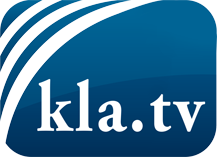 lo que los medios de comunicación no deberían omitir ...poco escuchado – del pueblo para el pueblo ...cada viernes emisiones a las 19:45 horas en www.kla.tv/es¡Vale la pena seguir adelante!Para obtener una suscripción gratuita con noticias mensuales
por correo electrónico, suscríbase a: www.kla.tv/abo-esAviso de seguridad:Lamentablemente, las voces discrepantes siguen siendo censuradas y reprimidas. Mientras no informemos según los intereses e ideologías de la prensa del sistema, debemos esperar siempre que se busquen pretextos para bloquear o perjudicar a Kla.TV.Por lo tanto, ¡conéctese hoy con independencia de Internet!
Haga clic aquí: www.kla.tv/vernetzung&lang=esLicencia:    Licencia Creative Commons con atribución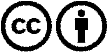 ¡Se desea la distribución y reprocesamiento con atribución! Sin embargo, el material no puede presentarse fuera de contexto.
Con las instituciones financiadas con dinero público está prohibido el uso sin consulta.Las infracciones pueden ser perseguidas.